
5f4b9c034fed41a590d387e2fcbbb32e 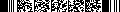 
5f4b9c034fed41a590d387e2fcbbb32e 
5f4b9c034fed41a590d387e2fcbbb32e 
5f4b9c034fed41a590d387e2fcbbb32e 
5f4b9c034fed41a590d387e2fcbbb32e 
5f4b9c034fed41a590d387e2fcbbb32e 
5f4b9c034fed41a590d387e2fcbbb32e 
5f4b9c034fed41a590d387e2fcbbb32e 
5f4b9c034fed41a590d387e2fcbbb32e 
5f4b9c034fed41a590d387e2fcbbb32e 
5f4b9c034fed41a590d387e2fcbbb32e 
5f4b9c034fed41a590d387e2fcbbb32e 
5f4b9c034fed41a590d387e2fcbbb32e 
5f4b9c034fed41a590d387e2fcbbb32e 
5f4b9c034fed41a590d387e2fcbbb32e 
5f4b9c034fed41a590d387e2fcbbb32e 
5f4b9c034fed41a590d387e2fcbbb32e 
5f4b9c034fed41a590d387e2fcbbb32e 
5f4b9c034fed41a590d387e2fcbbb32e 
5f4b9c034fed41a590d387e2fcbbb32e Форма Форма Форма № Р50007№ Р50007№ Р50007Лист записиЛист записиЛист записиЛист записиЛист записиЛист записиЛист записиЛист записиЛист записиЛист записиЛист записиЛист записиЛист записиЛист записиЛист записиЛист записиЛист записиЛист записиЛист записиЛист записиЛист записиЛист записиЛист записиЛист записиЛист записиЛист записиЛист записиЛист записиЕдиного государственного реестра юридических лиц Единого государственного реестра юридических лиц Единого государственного реестра юридических лиц Единого государственного реестра юридических лиц Единого государственного реестра юридических лиц Единого государственного реестра юридических лиц Единого государственного реестра юридических лиц Единого государственного реестра юридических лиц Единого государственного реестра юридических лиц Единого государственного реестра юридических лиц Единого государственного реестра юридических лиц Единого государственного реестра юридических лиц Единого государственного реестра юридических лиц Единого государственного реестра юридических лиц Единого государственного реестра юридических лиц Единого государственного реестра юридических лиц Единого государственного реестра юридических лиц Единого государственного реестра юридических лиц Единого государственного реестра юридических лиц Единого государственного реестра юридических лиц Единого государственного реестра юридических лиц Единого государственного реестра юридических лиц Единого государственного реестра юридических лиц Единого государственного реестра юридических лиц Единого государственного реестра юридических лиц Единого государственного реестра юридических лиц Единого государственного реестра юридических лиц Единого государственного реестра юридических лиц В Единый государственный реестр юридических лиц в отношении юридического В Единый государственный реестр юридических лиц в отношении юридического В Единый государственный реестр юридических лиц в отношении юридического В Единый государственный реестр юридических лиц в отношении юридического В Единый государственный реестр юридических лиц в отношении юридического В Единый государственный реестр юридических лиц в отношении юридического В Единый государственный реестр юридических лиц в отношении юридического В Единый государственный реестр юридических лиц в отношении юридического В Единый государственный реестр юридических лиц в отношении юридического В Единый государственный реестр юридических лиц в отношении юридического В Единый государственный реестр юридических лиц в отношении юридического В Единый государственный реестр юридических лиц в отношении юридического В Единый государственный реестр юридических лиц в отношении юридического В Единый государственный реестр юридических лиц в отношении юридического В Единый государственный реестр юридических лиц в отношении юридического В Единый государственный реестр юридических лиц в отношении юридического В Единый государственный реестр юридических лиц в отношении юридического В Единый государственный реестр юридических лиц в отношении юридического В Единый государственный реестр юридических лиц в отношении юридического В Единый государственный реестр юридических лиц в отношении юридического В Единый государственный реестр юридических лиц в отношении юридического В Единый государственный реестр юридических лиц в отношении юридического В Единый государственный реестр юридических лиц в отношении юридического В Единый государственный реестр юридических лиц в отношении юридического В Единый государственный реестр юридических лиц в отношении юридического В Единый государственный реестр юридических лиц в отношении юридического В Единый государственный реестр юридических лиц в отношении юридического В Единый государственный реестр юридических лиц в отношении юридического лица лица лица лица лица лица лица лица лица лица лица лица лица лица лица лица лица лица лица лица лица лица лица лица лица лица лица лица ОБЩЕСТВО С ОГРАНИЧЕННОЙ ОТВЕТСТВЕННОСТЬЮ "КАРД-ИНФО СЕРВИС"ОБЩЕСТВО С ОГРАНИЧЕННОЙ ОТВЕТСТВЕННОСТЬЮ "КАРД-ИНФО СЕРВИС"ОБЩЕСТВО С ОГРАНИЧЕННОЙ ОТВЕТСТВЕННОСТЬЮ "КАРД-ИНФО СЕРВИС"ОБЩЕСТВО С ОГРАНИЧЕННОЙ ОТВЕТСТВЕННОСТЬЮ "КАРД-ИНФО СЕРВИС"ОБЩЕСТВО С ОГРАНИЧЕННОЙ ОТВЕТСТВЕННОСТЬЮ "КАРД-ИНФО СЕРВИС"ОБЩЕСТВО С ОГРАНИЧЕННОЙ ОТВЕТСТВЕННОСТЬЮ "КАРД-ИНФО СЕРВИС"ОБЩЕСТВО С ОГРАНИЧЕННОЙ ОТВЕТСТВЕННОСТЬЮ "КАРД-ИНФО СЕРВИС"ОБЩЕСТВО С ОГРАНИЧЕННОЙ ОТВЕТСТВЕННОСТЬЮ "КАРД-ИНФО СЕРВИС"ОБЩЕСТВО С ОГРАНИЧЕННОЙ ОТВЕТСТВЕННОСТЬЮ "КАРД-ИНФО СЕРВИС"ОБЩЕСТВО С ОГРАНИЧЕННОЙ ОТВЕТСТВЕННОСТЬЮ "КАРД-ИНФО СЕРВИС"ОБЩЕСТВО С ОГРАНИЧЕННОЙ ОТВЕТСТВЕННОСТЬЮ "КАРД-ИНФО СЕРВИС"ОБЩЕСТВО С ОГРАНИЧЕННОЙ ОТВЕТСТВЕННОСТЬЮ "КАРД-ИНФО СЕРВИС"ОБЩЕСТВО С ОГРАНИЧЕННОЙ ОТВЕТСТВЕННОСТЬЮ "КАРД-ИНФО СЕРВИС"ОБЩЕСТВО С ОГРАНИЧЕННОЙ ОТВЕТСТВЕННОСТЬЮ "КАРД-ИНФО СЕРВИС"ОБЩЕСТВО С ОГРАНИЧЕННОЙ ОТВЕТСТВЕННОСТЬЮ "КАРД-ИНФО СЕРВИС"ОБЩЕСТВО С ОГРАНИЧЕННОЙ ОТВЕТСТВЕННОСТЬЮ "КАРД-ИНФО СЕРВИС"ОБЩЕСТВО С ОГРАНИЧЕННОЙ ОТВЕТСТВЕННОСТЬЮ "КАРД-ИНФО СЕРВИС"ОБЩЕСТВО С ОГРАНИЧЕННОЙ ОТВЕТСТВЕННОСТЬЮ "КАРД-ИНФО СЕРВИС"ОБЩЕСТВО С ОГРАНИЧЕННОЙ ОТВЕТСТВЕННОСТЬЮ "КАРД-ИНФО СЕРВИС"ОБЩЕСТВО С ОГРАНИЧЕННОЙ ОТВЕТСТВЕННОСТЬЮ "КАРД-ИНФО СЕРВИС"ОБЩЕСТВО С ОГРАНИЧЕННОЙ ОТВЕТСТВЕННОСТЬЮ "КАРД-ИНФО СЕРВИС"ОБЩЕСТВО С ОГРАНИЧЕННОЙ ОТВЕТСТВЕННОСТЬЮ "КАРД-ИНФО СЕРВИС"ОБЩЕСТВО С ОГРАНИЧЕННОЙ ОТВЕТСТВЕННОСТЬЮ "КАРД-ИНФО СЕРВИС"ОБЩЕСТВО С ОГРАНИЧЕННОЙ ОТВЕТСТВЕННОСТЬЮ "КАРД-ИНФО СЕРВИС"полное наименование юридического лицаполное наименование юридического лицаполное наименование юридического лицаполное наименование юридического лицаполное наименование юридического лицаполное наименование юридического лицаполное наименование юридического лицаполное наименование юридического лицаполное наименование юридического лицаполное наименование юридического лицаполное наименование юридического лицаполное наименование юридического лицаполное наименование юридического лицаполное наименование юридического лицаполное наименование юридического лицаполное наименование юридического лицаполное наименование юридического лицаполное наименование юридического лицаполное наименование юридического лицаполное наименование юридического лицаполное наименование юридического лицаполное наименование юридического лицаполное наименование юридического лицаполное наименование юридического лицаосновной государственный регистрационный номер (ОГРН) основной государственный регистрационный номер (ОГРН) основной государственный регистрационный номер (ОГРН) основной государственный регистрационный номер (ОГРН) основной государственный регистрационный номер (ОГРН) основной государственный регистрационный номер (ОГРН) основной государственный регистрационный номер (ОГРН) основной государственный регистрационный номер (ОГРН) основной государственный регистрационный номер (ОГРН) основной государственный регистрационный номер (ОГРН) основной государственный регистрационный номер (ОГРН) основной государственный регистрационный номер (ОГРН) основной государственный регистрационный номер (ОГРН) основной государственный регистрационный номер (ОГРН) основной государственный регистрационный номер (ОГРН) основной государственный регистрационный номер (ОГРН) основной государственный регистрационный номер (ОГРН) основной государственный регистрационный номер (ОГРН) основной государственный регистрационный номер (ОГРН) основной государственный регистрационный номер (ОГРН) основной государственный регистрационный номер (ОГРН) основной государственный регистрационный номер (ОГРН) основной государственный регистрационный номер (ОГРН) основной государственный регистрационный номер (ОГРН) основной государственный регистрационный номер (ОГРН) основной государственный регистрационный номер (ОГРН) основной государственный регистрационный номер (ОГРН) основной государственный регистрационный номер (ОГРН) 11333784747112555внесена запись о государственной регистрации изменений, внесенных в учредительные документы юридического лица, связанных с внесением изменений в сведения о юридическом лице, содержащиеся в ЕГРЮЛ, на основании заявлениявнесена запись о государственной регистрации изменений, внесенных в учредительные документы юридического лица, связанных с внесением изменений в сведения о юридическом лице, содержащиеся в ЕГРЮЛ, на основании заявлениявнесена запись о государственной регистрации изменений, внесенных в учредительные документы юридического лица, связанных с внесением изменений в сведения о юридическом лице, содержащиеся в ЕГРЮЛ, на основании заявлениявнесена запись о государственной регистрации изменений, внесенных в учредительные документы юридического лица, связанных с внесением изменений в сведения о юридическом лице, содержащиеся в ЕГРЮЛ, на основании заявлениявнесена запись о государственной регистрации изменений, внесенных в учредительные документы юридического лица, связанных с внесением изменений в сведения о юридическом лице, содержащиеся в ЕГРЮЛ, на основании заявлениявнесена запись о государственной регистрации изменений, внесенных в учредительные документы юридического лица, связанных с внесением изменений в сведения о юридическом лице, содержащиеся в ЕГРЮЛ, на основании заявлениявнесена запись о государственной регистрации изменений, внесенных в учредительные документы юридического лица, связанных с внесением изменений в сведения о юридическом лице, содержащиеся в ЕГРЮЛ, на основании заявлениявнесена запись о государственной регистрации изменений, внесенных в учредительные документы юридического лица, связанных с внесением изменений в сведения о юридическом лице, содержащиеся в ЕГРЮЛ, на основании заявлениявнесена запись о государственной регистрации изменений, внесенных в учредительные документы юридического лица, связанных с внесением изменений в сведения о юридическом лице, содержащиеся в ЕГРЮЛ, на основании заявлениявнесена запись о государственной регистрации изменений, внесенных в учредительные документы юридического лица, связанных с внесением изменений в сведения о юридическом лице, содержащиеся в ЕГРЮЛ, на основании заявлениявнесена запись о государственной регистрации изменений, внесенных в учредительные документы юридического лица, связанных с внесением изменений в сведения о юридическом лице, содержащиеся в ЕГРЮЛ, на основании заявлениявнесена запись о государственной регистрации изменений, внесенных в учредительные документы юридического лица, связанных с внесением изменений в сведения о юридическом лице, содержащиеся в ЕГРЮЛ, на основании заявлениявнесена запись о государственной регистрации изменений, внесенных в учредительные документы юридического лица, связанных с внесением изменений в сведения о юридическом лице, содержащиеся в ЕГРЮЛ, на основании заявлениявнесена запись о государственной регистрации изменений, внесенных в учредительные документы юридического лица, связанных с внесением изменений в сведения о юридическом лице, содержащиеся в ЕГРЮЛ, на основании заявлениявнесена запись о государственной регистрации изменений, внесенных в учредительные документы юридического лица, связанных с внесением изменений в сведения о юридическом лице, содержащиеся в ЕГРЮЛ, на основании заявлениявнесена запись о государственной регистрации изменений, внесенных в учредительные документы юридического лица, связанных с внесением изменений в сведения о юридическом лице, содержащиеся в ЕГРЮЛ, на основании заявлениявнесена запись о государственной регистрации изменений, внесенных в учредительные документы юридического лица, связанных с внесением изменений в сведения о юридическом лице, содержащиеся в ЕГРЮЛ, на основании заявлениявнесена запись о государственной регистрации изменений, внесенных в учредительные документы юридического лица, связанных с внесением изменений в сведения о юридическом лице, содержащиеся в ЕГРЮЛ, на основании заявлениявнесена запись о государственной регистрации изменений, внесенных в учредительные документы юридического лица, связанных с внесением изменений в сведения о юридическом лице, содержащиеся в ЕГРЮЛ, на основании заявлениявнесена запись о государственной регистрации изменений, внесенных в учредительные документы юридического лица, связанных с внесением изменений в сведения о юридическом лице, содержащиеся в ЕГРЮЛ, на основании заявлениявнесена запись о государственной регистрации изменений, внесенных в учредительные документы юридического лица, связанных с внесением изменений в сведения о юридическом лице, содержащиеся в ЕГРЮЛ, на основании заявлениявнесена запись о государственной регистрации изменений, внесенных в учредительные документы юридического лица, связанных с внесением изменений в сведения о юридическом лице, содержащиеся в ЕГРЮЛ, на основании заявлениявнесена запись о государственной регистрации изменений, внесенных в учредительные документы юридического лица, связанных с внесением изменений в сведения о юридическом лице, содержащиеся в ЕГРЮЛ, на основании заявлениявнесена запись о государственной регистрации изменений, внесенных в учредительные документы юридического лица, связанных с внесением изменений в сведения о юридическом лице, содержащиеся в ЕГРЮЛ, на основании заявления"09""09""09"сентябрясентябрясентябрясентября202020202020года года года года года года года года года года года года года (число)(число)(месяц прописью)(месяц прописью)(месяц прописью)(месяц прописью)(год)(год)(год)за государственным регистрационным номером (ГРН) за государственным регистрационным номером (ГРН) за государственным регистрационным номером (ГРН) за государственным регистрационным номером (ГРН) за государственным регистрационным номером (ГРН) за государственным регистрационным номером (ГРН) за государственным регистрационным номером (ГРН) за государственным регистрационным номером (ГРН) за государственным регистрационным номером (ГРН) за государственным регистрационным номером (ГРН) за государственным регистрационным номером (ГРН) за государственным регистрационным номером (ГРН) за государственным регистрационным номером (ГРН) за государственным регистрационным номером (ГРН) за государственным регистрационным номером (ГРН) за государственным регистрационным номером (ГРН) за государственным регистрационным номером (ГРН) за государственным регистрационным номером (ГРН) за государственным регистрационным номером (ГРН) за государственным регистрационным номером (ГРН) за государственным регистрационным номером (ГРН) за государственным регистрационным номером (ГРН) за государственным регистрационным номером (ГРН) за государственным регистрационным номером (ГРН) 22000780429557330Запись содержит следующие сведения:Запись содержит следующие сведения:Запись содержит следующие сведения:Запись содержит следующие сведения:Запись содержит следующие сведения:Запись содержит следующие сведения:Запись содержит следующие сведения:Запись содержит следующие сведения:Запись содержит следующие сведения:Запись содержит следующие сведения:Запись содержит следующие сведения:Запись содержит следующие сведения:Запись содержит следующие сведения:Запись содержит следующие сведения:Запись содержит следующие сведения:Запись содержит следующие сведения:Запись содержит следующие сведения:Запись содержит следующие сведения:Запись содержит следующие сведения:Запись содержит следующие сведения:Запись содержит следующие сведения:Запись содержит следующие сведения:Запись содержит следующие сведения:Запись содержит следующие сведения:Запись содержит следующие сведения:Запись содержит следующие сведения:Запись содержит следующие сведения:Запись содержит следующие сведения:№ п/пНаименование показателяНаименование показателяНаименование показателяНаименование показателяНаименование показателяНаименование показателяНаименование показателяНаименование показателяНаименование показателяНаименование показателяНаименование показателяНаименование показателяНаименование показателяНаименование показателяНаименование показателяНаименование показателяЗначение показателяЗначение показателяЗначение показателяЗначение показателяЗначение показателяЗначение показателяЗначение показателяЗначение показателяЗначение показателяЗначение показателя122222222222222223333333333Сведения об адресе (месте нахождения) юридического лица, внесенные в Единый государственный реестр юридических лицСведения об адресе (месте нахождения) юридического лица, внесенные в Единый государственный реестр юридических лицСведения об адресе (месте нахождения) юридического лица, внесенные в Единый государственный реестр юридических лицСведения об адресе (месте нахождения) юридического лица, внесенные в Единый государственный реестр юридических лицСведения об адресе (месте нахождения) юридического лица, внесенные в Единый государственный реестр юридических лицСведения об адресе (месте нахождения) юридического лица, внесенные в Единый государственный реестр юридических лицСведения об адресе (месте нахождения) юридического лица, внесенные в Единый государственный реестр юридических лицСведения об адресе (месте нахождения) юридического лица, внесенные в Единый государственный реестр юридических лицСведения об адресе (месте нахождения) юридического лица, внесенные в Единый государственный реестр юридических лицСведения об адресе (месте нахождения) юридического лица, внесенные в Единый государственный реестр юридических лицСведения об адресе (месте нахождения) юридического лица, внесенные в Единый государственный реестр юридических лицСведения об адресе (месте нахождения) юридического лица, внесенные в Единый государственный реестр юридических лицСведения об адресе (месте нахождения) юридического лица, внесенные в Единый государственный реестр юридических лицСведения об адресе (месте нахождения) юридического лица, внесенные в Единый государственный реестр юридических лицСведения об адресе (месте нахождения) юридического лица, внесенные в Единый государственный реестр юридических лицСведения об адресе (месте нахождения) юридического лица, внесенные в Единый государственный реестр юридических лицСведения об адресе (месте нахождения) юридического лица, внесенные в Единый государственный реестр юридических лицСведения об адресе (месте нахождения) юридического лица, внесенные в Единый государственный реестр юридических лицСведения об адресе (месте нахождения) юридического лица, внесенные в Единый государственный реестр юридических лицСведения об адресе (месте нахождения) юридического лица, внесенные в Единый государственный реестр юридических лицСведения об адресе (месте нахождения) юридического лица, внесенные в Единый государственный реестр юридических лицСведения об адресе (месте нахождения) юридического лица, внесенные в Единый государственный реестр юридических лицСведения об адресе (месте нахождения) юридического лица, внесенные в Единый государственный реестр юридических лицСведения об адресе (месте нахождения) юридического лица, внесенные в Единый государственный реестр юридических лицСведения об адресе (месте нахождения) юридического лица, внесенные в Единый государственный реестр юридических лицСведения об адресе (месте нахождения) юридического лица, внесенные в Единый государственный реестр юридических лицСведения об адресе (месте нахождения) юридического лица, внесенные в Единый государственный реестр юридических лиц1Почтовый индексПочтовый индексПочтовый индексПочтовый индексПочтовый индексПочтовый индексПочтовый индексПочтовый индексПочтовый индексПочтовый индексПочтовый индексПочтовый индексПочтовый индексПочтовый индексПочтовый индексПочтовый индекс1911191911191911191911191911191911191911191911191911191911192Субъект Российской ФедерацииСубъект Российской ФедерацииСубъект Российской ФедерацииСубъект Российской ФедерацииСубъект Российской ФедерацииСубъект Российской ФедерацииСубъект Российской ФедерацииСубъект Российской ФедерацииСубъект Российской ФедерацииСубъект Российской ФедерацииСубъект Российской ФедерацииСубъект Российской ФедерацииСубъект Российской ФедерацииСубъект Российской ФедерацииСубъект Российской ФедерацииСубъект Российской ФедерацииГОРОД САНКТ-ПЕТЕРБУРГГОРОД САНКТ-ПЕТЕРБУРГГОРОД САНКТ-ПЕТЕРБУРГГОРОД САНКТ-ПЕТЕРБУРГГОРОД САНКТ-ПЕТЕРБУРГГОРОД САНКТ-ПЕТЕРБУРГГОРОД САНКТ-ПЕТЕРБУРГГОРОД САНКТ-ПЕТЕРБУРГГОРОД САНКТ-ПЕТЕРБУРГГОРОД САНКТ-ПЕТЕРБУРГ3Улица (проспект, переулок и т.д.)Улица (проспект, переулок и т.д.)Улица (проспект, переулок и т.д.)Улица (проспект, переулок и т.д.)Улица (проспект, переулок и т.д.)Улица (проспект, переулок и т.д.)Улица (проспект, переулок и т.д.)Улица (проспект, переулок и т.д.)Улица (проспект, переулок и т.д.)Улица (проспект, переулок и т.д.)Улица (проспект, переулок и т.д.)Улица (проспект, переулок и т.д.)Улица (проспект, переулок и т.д.)Улица (проспект, переулок и т.д.)Улица (проспект, переулок и т.д.)Улица (проспект, переулок и т.д.)ПРОСПЕКТ ЛИГОВСКИЙПРОСПЕКТ ЛИГОВСКИЙПРОСПЕКТ ЛИГОВСКИЙПРОСПЕКТ ЛИГОВСКИЙПРОСПЕКТ ЛИГОВСКИЙПРОСПЕКТ ЛИГОВСКИЙПРОСПЕКТ ЛИГОВСКИЙПРОСПЕКТ ЛИГОВСКИЙПРОСПЕКТ ЛИГОВСКИЙПРОСПЕКТ ЛИГОВСКИЙ4Номер дома (владение и т.п.)Номер дома (владение и т.п.)Номер дома (владение и т.п.)Номер дома (владение и т.п.)Номер дома (владение и т.п.)Номер дома (владение и т.п.)Номер дома (владение и т.п.)Номер дома (владение и т.п.)Номер дома (владение и т.п.)Номер дома (владение и т.п.)Номер дома (владение и т.п.)Номер дома (владение и т.п.)Номер дома (владение и т.п.)Номер дома (владение и т.п.)Номер дома (владение и т.п.)Номер дома (владение и т.п.)ДОМ 123ДОМ 123ДОМ 123ДОМ 123ДОМ 123ДОМ 123ДОМ 123ДОМ 123ДОМ 123ДОМ 1235Корпус (строение и т.п.)Корпус (строение и т.п.)Корпус (строение и т.п.)Корпус (строение и т.п.)Корпус (строение и т.п.)Корпус (строение и т.п.)Корпус (строение и т.п.)Корпус (строение и т.п.)Корпус (строение и т.п.)Корпус (строение и т.п.)Корпус (строение и т.п.)Корпус (строение и т.п.)Корпус (строение и т.п.)Корпус (строение и т.п.)Корпус (строение и т.п.)Корпус (строение и т.п.)ЛИТЕР АЛИТЕР АЛИТЕР АЛИТЕР АЛИТЕР АЛИТЕР АЛИТЕР АЛИТЕР АЛИТЕР АЛИТЕР А6Офис (квартира и т.п.)Офис (квартира и т.п.)Офис (квартира и т.п.)Офис (квартира и т.п.)Офис (квартира и т.п.)Офис (квартира и т.п.)Офис (квартира и т.п.)Офис (квартира и т.п.)Офис (квартира и т.п.)Офис (квартира и т.п.)Офис (квартира и т.п.)Офис (квартира и т.п.)Офис (квартира и т.п.)Офис (квартира и т.п.)Офис (квартира и т.п.)Офис (квартира и т.п.)ПОМЕЩЕНИЕ 19Н ОФИС 1ПОМЕЩЕНИЕ 19Н ОФИС 1ПОМЕЩЕНИЕ 19Н ОФИС 1ПОМЕЩЕНИЕ 19Н ОФИС 1ПОМЕЩЕНИЕ 19Н ОФИС 1ПОМЕЩЕНИЕ 19Н ОФИС 1ПОМЕЩЕНИЕ 19Н ОФИС 1ПОМЕЩЕНИЕ 19Н ОФИС 1ПОМЕЩЕНИЕ 19Н ОФИС 1ПОМЕЩЕНИЕ 19Н ОФИС 1Сведения о заявителях при данном виде регистрацииСведения о заявителях при данном виде регистрацииСведения о заявителях при данном виде регистрацииСведения о заявителях при данном виде регистрацииСведения о заявителях при данном виде регистрацииСведения о заявителях при данном виде регистрацииСведения о заявителях при данном виде регистрацииСведения о заявителях при данном виде регистрацииСведения о заявителях при данном виде регистрацииСведения о заявителях при данном виде регистрацииСведения о заявителях при данном виде регистрацииСведения о заявителях при данном виде регистрацииСведения о заявителях при данном виде регистрацииСведения о заявителях при данном виде регистрацииСведения о заявителях при данном виде регистрацииСведения о заявителях при данном виде регистрацииСведения о заявителях при данном виде регистрацииСведения о заявителях при данном виде регистрацииСведения о заявителях при данном виде регистрацииСведения о заявителях при данном виде регистрацииСведения о заявителях при данном виде регистрацииСведения о заявителях при данном виде регистрацииСведения о заявителях при данном виде регистрацииСведения о заявителях при данном виде регистрацииСведения о заявителях при данном виде регистрацииСведения о заявителях при данном виде регистрацииСведения о заявителях при данном виде регистрации7Вид заявителяВид заявителяВид заявителяВид заявителяВид заявителяВид заявителяВид заявителяВид заявителяВид заявителяВид заявителяВид заявителяВид заявителяВид заявителяВид заявителяВид заявителяВид заявителяРуководитель постоянно действующего исполнительного органаРуководитель постоянно действующего исполнительного органаРуководитель постоянно действующего исполнительного органаРуководитель постоянно действующего исполнительного органаРуководитель постоянно действующего исполнительного органаРуководитель постоянно действующего исполнительного органаРуководитель постоянно действующего исполнительного органаРуководитель постоянно действующего исполнительного органаРуководитель постоянно действующего исполнительного органаРуководитель постоянно действующего исполнительного органаДанные заявителя, физического лицаДанные заявителя, физического лицаДанные заявителя, физического лицаДанные заявителя, физического лицаДанные заявителя, физического лицаДанные заявителя, физического лицаДанные заявителя, физического лицаДанные заявителя, физического лицаДанные заявителя, физического лицаДанные заявителя, физического лицаДанные заявителя, физического лицаДанные заявителя, физического лицаДанные заявителя, физического лицаДанные заявителя, физического лицаДанные заявителя, физического лицаДанные заявителя, физического лицаДанные заявителя, физического лицаДанные заявителя, физического лицаДанные заявителя, физического лицаДанные заявителя, физического лицаДанные заявителя, физического лицаДанные заявителя, физического лицаДанные заявителя, физического лицаДанные заявителя, физического лицаДанные заявителя, физического лицаДанные заявителя, физического лицаДанные заявителя, физического лица8ФамилияФамилияФамилияФамилияФамилияФамилияФамилияФамилияФамилияФамилияФамилияФамилияФамилияФамилияФамилияФамилияНИКИТЮКНИКИТЮКНИКИТЮКНИКИТЮКНИКИТЮКНИКИТЮКНИКИТЮКНИКИТЮКНИКИТЮКНИКИТЮК9ИмяИмяИмяИмяИмяИмяИмяИмяИмяИмяИмяИмяИмяИмяИмяИмяИГОРЬИГОРЬИГОРЬИГОРЬИГОРЬИГОРЬИГОРЬИГОРЬИГОРЬИГОРЬ10ОтчествоОтчествоОтчествоОтчествоОтчествоОтчествоОтчествоОтчествоОтчествоОтчествоОтчествоОтчествоОтчествоОтчествоОтчествоОтчествоБОРИСОВИЧБОРИСОВИЧБОРИСОВИЧБОРИСОВИЧБОРИСОВИЧБОРИСОВИЧБОРИСОВИЧБОРИСОВИЧБОРИСОВИЧБОРИСОВИЧ11Идентификационный номер налогоплательщика (ИНН)Идентификационный номер налогоплательщика (ИНН)Идентификационный номер налогоплательщика (ИНН)Идентификационный номер налогоплательщика (ИНН)Идентификационный номер налогоплательщика (ИНН)Идентификационный номер налогоплательщика (ИНН)Идентификационный номер налогоплательщика (ИНН)Идентификационный номер налогоплательщика (ИНН)Идентификационный номер налогоплательщика (ИНН)Идентификационный номер налогоплательщика (ИНН)Идентификационный номер налогоплательщика (ИНН)Идентификационный номер налогоплательщика (ИНН)Идентификационный номер налогоплательщика (ИНН)Идентификационный номер налогоплательщика (ИНН)Идентификационный номер налогоплательщика (ИНН)Идентификационный номер налогоплательщика (ИНН)34410028905934410028905934410028905934410028905934410028905934410028905934410028905934410028905934410028905934410028905912ИНН ФЛ по данным ЕГРНИНН ФЛ по данным ЕГРНИНН ФЛ по данным ЕГРНИНН ФЛ по данным ЕГРНИНН ФЛ по данным ЕГРНИНН ФЛ по данным ЕГРНИНН ФЛ по данным ЕГРНИНН ФЛ по данным ЕГРНИНН ФЛ по данным ЕГРНИНН ФЛ по данным ЕГРНИНН ФЛ по данным ЕГРНИНН ФЛ по данным ЕГРНИНН ФЛ по данным ЕГРНИНН ФЛ по данным ЕГРНИНН ФЛ по данным ЕГРНИНН ФЛ по данным ЕГРН344100289059344100289059344100289059344100289059344100289059344100289059344100289059344100289059344100289059344100289059Сведения о документах, представленных для внесения данной записи в Единый государственный реестр юридических лицСведения о документах, представленных для внесения данной записи в Единый государственный реестр юридических лицСведения о документах, представленных для внесения данной записи в Единый государственный реестр юридических лицСведения о документах, представленных для внесения данной записи в Единый государственный реестр юридических лицСведения о документах, представленных для внесения данной записи в Единый государственный реестр юридических лицСведения о документах, представленных для внесения данной записи в Единый государственный реестр юридических лицСведения о документах, представленных для внесения данной записи в Единый государственный реестр юридических лицСведения о документах, представленных для внесения данной записи в Единый государственный реестр юридических лицСведения о документах, представленных для внесения данной записи в Единый государственный реестр юридических лицСведения о документах, представленных для внесения данной записи в Единый государственный реестр юридических лицСведения о документах, представленных для внесения данной записи в Единый государственный реестр юридических лицСведения о документах, представленных для внесения данной записи в Единый государственный реестр юридических лицСведения о документах, представленных для внесения данной записи в Единый государственный реестр юридических лицСведения о документах, представленных для внесения данной записи в Единый государственный реестр юридических лицСведения о документах, представленных для внесения данной записи в Единый государственный реестр юридических лицСведения о документах, представленных для внесения данной записи в Единый государственный реестр юридических лицСведения о документах, представленных для внесения данной записи в Единый государственный реестр юридических лицСведения о документах, представленных для внесения данной записи в Единый государственный реестр юридических лицСведения о документах, представленных для внесения данной записи в Единый государственный реестр юридических лицСведения о документах, представленных для внесения данной записи в Единый государственный реестр юридических лицСведения о документах, представленных для внесения данной записи в Единый государственный реестр юридических лицСведения о документах, представленных для внесения данной записи в Единый государственный реестр юридических лицСведения о документах, представленных для внесения данной записи в Единый государственный реестр юридических лицСведения о документах, представленных для внесения данной записи в Единый государственный реестр юридических лицСведения о документах, представленных для внесения данной записи в Единый государственный реестр юридических лицСведения о документах, представленных для внесения данной записи в Единый государственный реестр юридических лицСведения о документах, представленных для внесения данной записи в Единый государственный реестр юридических лиц11111111111111111111111111113Наименование документаНаименование документаНаименование документаНаименование документаНаименование документаНаименование документаНаименование документаНаименование документаНаименование документаНаименование документаНаименование документаНаименование документаНаименование документаНаименование документаНаименование документаНаименование документаР13001 ЗАЯВЛЕНИЕ ОБ ИЗМЕНЕНИЯХ, ВНОСИМЫХ В УЧРЕД.ДОКУМЕНТЫР13001 ЗАЯВЛЕНИЕ ОБ ИЗМЕНЕНИЯХ, ВНОСИМЫХ В УЧРЕД.ДОКУМЕНТЫР13001 ЗАЯВЛЕНИЕ ОБ ИЗМЕНЕНИЯХ, ВНОСИМЫХ В УЧРЕД.ДОКУМЕНТЫР13001 ЗАЯВЛЕНИЕ ОБ ИЗМЕНЕНИЯХ, ВНОСИМЫХ В УЧРЕД.ДОКУМЕНТЫР13001 ЗАЯВЛЕНИЕ ОБ ИЗМЕНЕНИЯХ, ВНОСИМЫХ В УЧРЕД.ДОКУМЕНТЫР13001 ЗАЯВЛЕНИЕ ОБ ИЗМЕНЕНИЯХ, ВНОСИМЫХ В УЧРЕД.ДОКУМЕНТЫР13001 ЗАЯВЛЕНИЕ ОБ ИЗМЕНЕНИЯХ, ВНОСИМЫХ В УЧРЕД.ДОКУМЕНТЫР13001 ЗАЯВЛЕНИЕ ОБ ИЗМЕНЕНИЯХ, ВНОСИМЫХ В УЧРЕД.ДОКУМЕНТЫР13001 ЗАЯВЛЕНИЕ ОБ ИЗМЕНЕНИЯХ, ВНОСИМЫХ В УЧРЕД.ДОКУМЕНТЫР13001 ЗАЯВЛЕНИЕ ОБ ИЗМЕНЕНИЯХ, ВНОСИМЫХ В УЧРЕД.ДОКУМЕНТЫ14Документы представленыДокументы представленыДокументы представленыДокументы представленыДокументы представленыДокументы представленыДокументы представленыДокументы представленыДокументы представленыДокументы представленыДокументы представленыДокументы представленыДокументы представленыДокументы представленыДокументы представленыДокументы представленыв электронном видев электронном видев электронном видев электронном видев электронном видев электронном видев электронном видев электронном видев электронном видев электронном виде22222222222222222222222222215Наименование документаНаименование документаНаименование документаНаименование документаНаименование документаНаименование документаНаименование документаНаименование документаНаименование документаНаименование документаНаименование документаНаименование документаНаименование документаНаименование документаНаименование документаНаименование документаУСТАВ ЮЛУСТАВ ЮЛУСТАВ ЮЛУСТАВ ЮЛУСТАВ ЮЛУСТАВ ЮЛУСТАВ ЮЛУСТАВ ЮЛУСТАВ ЮЛУСТАВ ЮЛ16Документы представленыДокументы представленыДокументы представленыДокументы представленыДокументы представленыДокументы представленыДокументы представленыДокументы представленыДокументы представленыДокументы представленыДокументы представленыДокументы представленыДокументы представленыДокументы представленыДокументы представленыДокументы представленыв электронном видев электронном видев электронном видев электронном видев электронном видев электронном видев электронном видев электронном видев электронном видев электронном виде33333333333333333333333333317Наименование документаНаименование документаНаименование документаНаименование документаНаименование документаНаименование документаНаименование документаНаименование документаНаименование документаНаименование документаНаименование документаНаименование документаНаименование документаНаименование документаНаименование документаНаименование документаРЕШЕНИЕ О ВНЕСЕНИИ ИЗМЕНЕНИЙ В УЧРЕДИТЕЛЬНЫЕ ДОКУМЕНТЫРЕШЕНИЕ О ВНЕСЕНИИ ИЗМЕНЕНИЙ В УЧРЕДИТЕЛЬНЫЕ ДОКУМЕНТЫРЕШЕНИЕ О ВНЕСЕНИИ ИЗМЕНЕНИЙ В УЧРЕДИТЕЛЬНЫЕ ДОКУМЕНТЫРЕШЕНИЕ О ВНЕСЕНИИ ИЗМЕНЕНИЙ В УЧРЕДИТЕЛЬНЫЕ ДОКУМЕНТЫРЕШЕНИЕ О ВНЕСЕНИИ ИЗМЕНЕНИЙ В УЧРЕДИТЕЛЬНЫЕ ДОКУМЕНТЫРЕШЕНИЕ О ВНЕСЕНИИ ИЗМЕНЕНИЙ В УЧРЕДИТЕЛЬНЫЕ ДОКУМЕНТЫРЕШЕНИЕ О ВНЕСЕНИИ ИЗМЕНЕНИЙ В УЧРЕДИТЕЛЬНЫЕ ДОКУМЕНТЫРЕШЕНИЕ О ВНЕСЕНИИ ИЗМЕНЕНИЙ В УЧРЕДИТЕЛЬНЫЕ ДОКУМЕНТЫРЕШЕНИЕ О ВНЕСЕНИИ ИЗМЕНЕНИЙ В УЧРЕДИТЕЛЬНЫЕ ДОКУМЕНТЫРЕШЕНИЕ О ВНЕСЕНИИ ИЗМЕНЕНИЙ В УЧРЕДИТЕЛЬНЫЕ ДОКУМЕНТЫ18Документы представленыДокументы представленыДокументы представленыДокументы представленыДокументы представленыДокументы представленыДокументы представленыДокументы представленыДокументы представленыДокументы представленыДокументы представленыДокументы представленыДокументы представленыДокументы представленыДокументы представленыДокументы представленыв электронном видев электронном видев электронном видев электронном видев электронном видев электронном видев электронном видев электронном видев электронном видев электронном виде44444444444444444444444444419Наименование документаНаименование документаНаименование документаНаименование документаНаименование документаНаименование документаНаименование документаНаименование документаНаименование документаНаименование документаНаименование документаНаименование документаНаименование документаНаименование документаНаименование документаНаименование документаИНОЙ ДОКУМ. В СООТВ.С ЗАКОНОДАТЕЛЬСТВОМ РФИНОЙ ДОКУМ. В СООТВ.С ЗАКОНОДАТЕЛЬСТВОМ РФИНОЙ ДОКУМ. В СООТВ.С ЗАКОНОДАТЕЛЬСТВОМ РФИНОЙ ДОКУМ. В СООТВ.С ЗАКОНОДАТЕЛЬСТВОМ РФИНОЙ ДОКУМ. В СООТВ.С ЗАКОНОДАТЕЛЬСТВОМ РФИНОЙ ДОКУМ. В СООТВ.С ЗАКОНОДАТЕЛЬСТВОМ РФИНОЙ ДОКУМ. В СООТВ.С ЗАКОНОДАТЕЛЬСТВОМ РФИНОЙ ДОКУМ. В СООТВ.С ЗАКОНОДАТЕЛЬСТВОМ РФИНОЙ ДОКУМ. В СООТВ.С ЗАКОНОДАТЕЛЬСТВОМ РФИНОЙ ДОКУМ. В СООТВ.С ЗАКОНОДАТЕЛЬСТВОМ РФ20Документы представленыДокументы представленыДокументы представленыДокументы представленыДокументы представленыДокументы представленыДокументы представленыДокументы представленыДокументы представленыДокументы представленыДокументы представленыДокументы представленыДокументы представленыДокументы представленыДокументы представленыДокументы представленыв электронном видев электронном видев электронном видев электронном видев электронном видев электронном видев электронном видев электронном видев электронном видев электронном виде55555555555555555555555555521Наименование документаНаименование документаНаименование документаНаименование документаНаименование документаНаименование документаНаименование документаНаименование документаНаименование документаНаименование документаНаименование документаНаименование документаНаименование документаНаименование документаНаименование документаНаименование документаИНОЙ ДОКУМ. В СООТВ.С ЗАКОНОДАТЕЛЬСТВОМ РФИНОЙ ДОКУМ. В СООТВ.С ЗАКОНОДАТЕЛЬСТВОМ РФИНОЙ ДОКУМ. В СООТВ.С ЗАКОНОДАТЕЛЬСТВОМ РФИНОЙ ДОКУМ. В СООТВ.С ЗАКОНОДАТЕЛЬСТВОМ РФИНОЙ ДОКУМ. В СООТВ.С ЗАКОНОДАТЕЛЬСТВОМ РФИНОЙ ДОКУМ. В СООТВ.С ЗАКОНОДАТЕЛЬСТВОМ РФИНОЙ ДОКУМ. В СООТВ.С ЗАКОНОДАТЕЛЬСТВОМ РФИНОЙ ДОКУМ. В СООТВ.С ЗАКОНОДАТЕЛЬСТВОМ РФИНОЙ ДОКУМ. В СООТВ.С ЗАКОНОДАТЕЛЬСТВОМ РФИНОЙ ДОКУМ. В СООТВ.С ЗАКОНОДАТЕЛЬСТВОМ РФ22Документы представленыДокументы представленыДокументы представленыДокументы представленыДокументы представленыДокументы представленыДокументы представленыДокументы представленыДокументы представленыДокументы представленыДокументы представленыДокументы представленыДокументы представленыДокументы представленыДокументы представленыДокументы представленыв электронном видев электронном видев электронном видев электронном видев электронном видев электронном видев электронном видев электронном видев электронном видев электронном видеЛист записи выдан налоговым органом  Лист записи выдан налоговым органом  Лист записи выдан налоговым органом  Лист записи выдан налоговым органом  Лист записи выдан налоговым органом  Лист записи выдан налоговым органом  Лист записи выдан налоговым органом  Лист записи выдан налоговым органом  Межрайонная инспекция Федеральной налоговой службы №15 по Санкт-ПетербургуМежрайонная инспекция Федеральной налоговой службы №15 по Санкт-ПетербургуМежрайонная инспекция Федеральной налоговой службы №15 по Санкт-ПетербургуМежрайонная инспекция Федеральной налоговой службы №15 по Санкт-ПетербургуМежрайонная инспекция Федеральной налоговой службы №15 по Санкт-Петербургунаименование регистрирующего органанаименование регистрирующего органанаименование регистрирующего органанаименование регистрирующего органанаименование регистрирующего органа"10""10"сентября20202020года года года года года года (число)(месяц прописью)(год)(год)Начальник отделаНачальник отделаНачальник отделаНачальник отделаНачальник отделаНачальник отделаГлущенко Елена КонстантиновнаГлущенко Елена КонстантиновнаГлущенко Елена КонстантиновнаПодпись , Фамилия, инициалыПодпись , Фамилия, инициалыПодпись , Фамилия, инициалы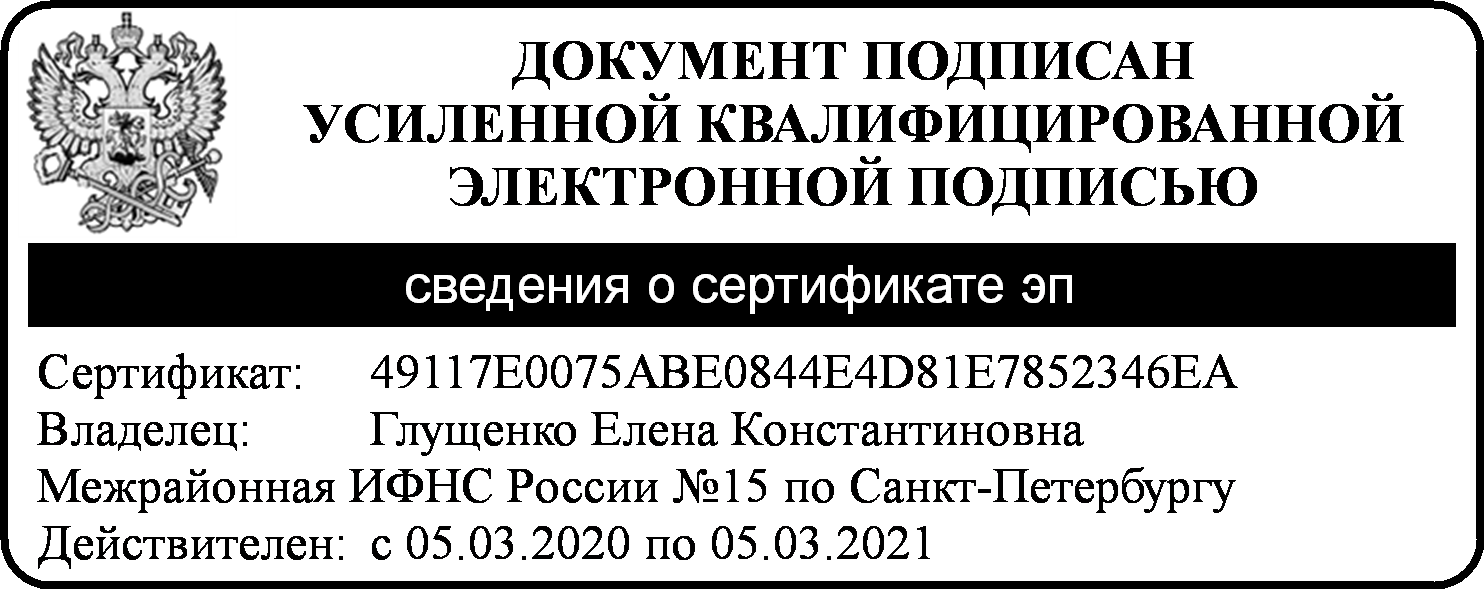 